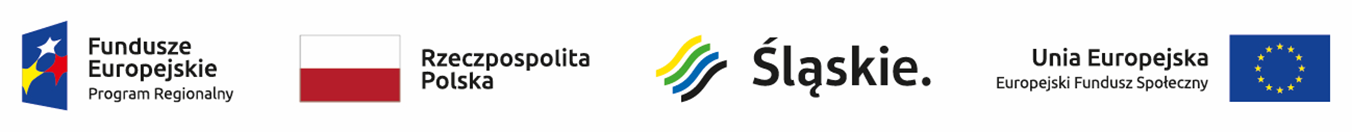 Zaktualizowana lista projektów, które spełniły kryteria i uzyskały wymaganą liczbę punktów (z wyróżnieniem projektów wybranych do dofinansowania) w ramach konkursu nr RPSL.11.01.03-IZ.01-24-293/18 po zwiększeniu kwoty środków przeznaczonych na dofinansowanie projektów w konkursiePoddziałanie 11.1.3 Wzrost upowszechnienia wysokiej jakości edukacji przedszkolnej – konkurs (OSI).* Umowa zostanie podpisana pod warunkiem dostępności środków Poz. 6-11 – rekomendowany do dofinansowania po zwiększeniu kwoty przeznaczonej na dofinansowanie projektów w konkursieLp.numer w LSITytuł projektuWnioskodawcaAdres wnioskodawcyWartość projektu DofinansowanieWynik ocenyPrzyznane punkty1WND-RPSL.11.01.03-24-00DB/19Jonatan poza granicamiPLACÓWKA OŚWIATOWA "JONATAN" SPÓŁKA CYWILNA AGNIESZKA MICHALAK, PAWEŁ CIEPLIŃSKIul. Stanisława Wyspiańskiego 29; 43-300 Bielsko-Biała574 197,64488 067,99Pozytywny, wybrany do dofinansowania*65,52WND-RPSL.11.01.03-24-00DC/19Razem możemy więcej – przedszkole ELFIKFUNDACJA WSPIERANIA KULTURY, SZTUKI I EDUKACJI "INTEGRACJA"ul. Pazurowicka 58; 43-200 Brzeźce751 058,75638 399,93Pozytywny, wybrany do dofinansowania*633WND-RPSL.11.01.03-24-00D9/19Hajduczek-Niepubliczne Przedszkole w ChorzowieCENTRUM OPIEKI I ROZWOJU HAJDUCZEK SPÓŁKA Z OGRANICZONĄ ODPOWIEDZIALNOŚCIĄul. Podmiejska 62; 41-506 Chorzów1 018 360,00865 606,00Pozytywny, wybrany do dofinansowania*60,54WND-RPSL.11.01.03-24-00C5/19Będę przedszkolakiem! - dodatkowe miejsca w Przedszkolu Miejskim nr 48 w BytomiuBYTOM - MIASTO NA PRAWACH POWIATUul. Parkowa 2; 41-902 Bytom393 460,58334 441,49Pozytywny, wybrany do dofinansowania*585WND-RPSL.11.01.03-24-00CC/19Pyskolandia - wzrost dostępności do edukacji przedszkolnej  dla najmłodszych mieszkańców Pyskowic MIASTO PYSKOWICEul. Strzelców Bytomskich 3; 44-120 Pyskowice920 337,40782 286,79Pozytywny, wybrany do dofinansowania*586WND-RPSL.11.01.03-24-00D6/19Przedszkole Karolek szansą na lepszy startNIEPUBLICZNE PRZEDSZKOLE KAROLEKul. ks. Pawła Macierzyńskiego 11; 43-150 Bieruń922 278,63783 936,83Pozytywny, wybrany do dofinansowania*577WND-RPSL.11.01.03-24-00D2/19Miejsce w przedszkolu Chatka Małolatka szansą na integrację.Progress Nauczanie Języków Obcych Elżbieta Gogółul. Karola Kurpińskiego 8-10; 43-100 Tychy398 653,25338 855,26Pozytywny, wybrany do dofinansowania*578WND-RPSL.11.01.03-24-00D1/19Stworzenie dodatkowych miejsc w przedszkolu SOWA szansą na upowszechnienie edukacji wśród dzieci w wieku przedszkolnym.Firma Handlowo-Usługowa Anna Sowaul. Krzemienna 14; 42-221 Częstochowa1 386 110,001 178 193,50Pozytywny, wybrany do dofinansowania*55,59WND-RPSL.11.01.03-24-00C2/19MNIAMI- pomaga się rozwijać PRZEDSZKOLE NIEPUBLICZNE MNIAMI PRZEDSZKOLE EKOLOGICZNE RAFAŁ PRZYBYŁAul. Zagórska 60; 42-680 Tarnowskie Góry150 135,00127 614,75Pozytywny, wybrany do dofinansowania*53,510WND-RPSL.11.01.03-24-00CG/19Na naukę nigdy nie jest za wcześnieGMINA SZCZYRKul. Beskidzka 4; 43-370 Szczyrk431 473,99366 752,89Pozytywny, wybrany do dofinansowania*50,511WND-RPSL.11.01.03-24-00C6/19Kreatywne przedszkolakiTOWARZYSTWO EWANGELICKIE IM. KS. FRANCISZKA MICHEJDYul. Henryka Sienkiewicza 2; 43-400 Cieszyn307 747,50261 585,37Pozytywny, wybrany do dofinansowania*47